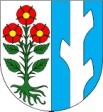 OBECNÍ ÚŘAD TRNOVÁTrnová čp.80  25210 p.Mníšek pod Brdy, IČO: 00640701Email: obec@obectrnova.czTel: 608976661,737051228PŘIZNÁNÍ K MÍSTNÍMU POPLATKU ZE PSŮJméno a příjmení vlastníka psa: …………………………………………………………Adresa trvalého pobytu : ………………………………………………………………….Kontaktní údaje : ……………………………………………………………………….Prohlašuji, že jsem veškeré údaje uvedl (a) pravdivě.V Trnové, dne ……………….                                 Podpis: ………………………………..Vyplní občanVyplní občanVyplní občanVyplní občanVyplní obecní úřadVyplní obecní úřadVyplní obecní úřadPlemeno nebo popis psaPohlaví psaStáří psaOd kdy je pes drženEvidenční čísloRoční poplatekPlatí od